        RFC BIBLE TRAINING INSTITUTE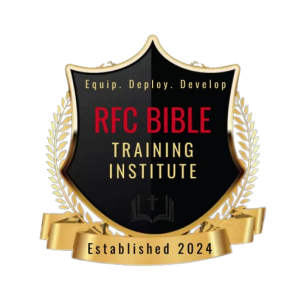 ______________________________________________________________________REGISTRATION FORM FOR CERTIFICATE COURSESEMAIL THIS FORM TO:  rfcbibletraininginstitute@gmail.comDate:Last Name:						First Name:Address:City:							State:CONTACT INFORMATIONTelephone:						Work Number:Cell Phone:						Other:Email:Please list the course(s) that you are registering for.  Courses are online and available for four-weeks, 6 weeks, 8weeks on RFC Bible Training Institute’s educational platform. Upon successful completion of course, you will receive a certification of completion from RFC Bible Training Institute. Each Course Manual Price $15.  Payment options are listed below.  Upon receipt of payment, you will receive student manual in class.Please email, The President, Apostle Immanuel McCoy at:  apostlemccoy10@gmail.com for additional information.Please send Registration fee as well as fee for your manual.
PAYMENT OPTIONSCash App:         $RFCGlobalMinistriesThank you and God bless.Course TitleCourse Number